Publicado en Madrid el 10/05/2022 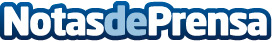 Grupo Avalon renueva la certificación ISO 20000A la renovación de la ISO 20000 para sistemas de gestión y soporte TI (Tecnologías de la Información), se suman las recientes renovaciones de las certificaciones ISO 9001 para sistemas de gestión de la calidad y la ISO 14001 para sistemas de gestión ambientalDatos de contacto:Sheila Carbajal915 191 005Nota de prensa publicada en: https://www.notasdeprensa.es/grupo-avalon-renueva-la-certificacion-iso-20000_1 Categorias: Nacional Finanzas Programación E-Commerce Software Ciberseguridad http://www.notasdeprensa.es